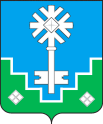 МУНИЦИПАЛЬНОЕ ОБРАЗОВАНИЕ «ГОРОД МИРНЫЙ»МИРНИНСКОГО РАЙОНА РЕСПУБЛИКИ САХА (ЯКУТИЯ)ГОРОДСКОЙ СОВЕТ САХА РЕСПУБЛИКАТЫН МИИРИНЭЙ ОРОЙУОНУН«МИИРИНЭЙ КУОРАТ» МУНИЦИПАЛЬНАЙ ТЭРИЛЛИИ КУОРАТЫН СЭБИЭТЭРЕШЕНИЕБЫhAAРЫЫ22.12.2022	                                                                                                № V – 4-4О внесении изменений в отдельные решения городского СоветаРуководствуясь Федеральным законом от 06.10.2003 № 131-ФЗ «Об общих принципах организации местного самоуправления в Российской Федерации», Федеральным законом 02.03.2007 № 25-ФЗ «О муниципальной службе в Российской Федерации», Законом Республики Саха (Якутия) от 11.07.2007 480-З N 975-III «О муниципальной службе в Республике Саха   (Якутия)», Уставом   МО    «Город    Мирный», статьей 7 главы IV Положения «О денежном вознаграждении выборных должностных лиц и денежном содержании муниципальных служащих муниципального образования «Город Мирный» Мирнинского района РС(Я)», утвержденного решением городского Совета от 30.12.2008  №  12-4, городской Совет РЕШИЛ:    Статья 1 Внести изменения в приложение Положения об оплате труда работников муниципальных казенных учреждений жилищно-коммунального хозяйства муниципального образования «Город Мирный» Мирнинского района Республики Саха (Якутия), утвержденное решением городского Совета от 29.05.2012  № 44-2, изложив его в новой редакции согласно приложению 1 к настоящему Решению.Статья 2Внести изменения в приложение Положения об оплате труда работников муниципального автономного учреждения «Управление спорта, культуры и молодежной политики» муниципального образования «Город Мирный» Мирнинского района Республики Саха (Якутия), утвержденное решением городского Совета от 04.03.2021 № № IV–38–4, изложив его в новой редакции согласно приложению 2 к настоящему Решению.Статья 3Внести изменения в приложение 1, приложение 2, приложение 3 к Положению «О денежном вознаграждении выборных должностных лиц и денежном содержании муниципальных служащих муниципального образования «Город Мирный» Мирнинского района РС(Я)», утвержденному решением городского Совета от 30.12.2008  № 12-4, изложив их в новой редакции согласно приложениям 3-5 к настоящему Решению.Статья 4Настоящее Решение вступает в силу с 1 января 2023 года.Статья 5Контроль исполнения настоящего Решения возложить на комиссию по бюджету и налоговой политике (Шарова Т.Б.). Председатель городского Совета                                                   Ю.Б. Мёдова                                     Приложение 1                                                                          к решению городского Совета                                                                          от 22.12.2022 № V – 4-4 Оклады работников муниципальных казенных учреждений жилищно-коммунального хозяйства муниципального образования «Город Мирный» Мирнинского района РС(Я)  							      Приложение 2                                                                          к решению городского Совета                                                                          от 22.12.2022 № V – 4-4 Оклады работников муниципального автономного учреждения «Управление спорта, культуры и молодежной политики» муниципального образования «Город Мирный» Мирнинского района Республики Саха (Якутия)                                                                         Приложение 3                                                                          к решению городского Совета                                                                          от 22.12.2022 № V – 4-4 Размер денежного вознаграждения лиц, замещающих муниципальные должности в муниципальном образовании «Город Мирный» Мирнинского района РС(Я)                                                                         Приложение 4                                                                          к решению городского Совета                                                                          от 22.12.2022 № V – 4-4 Должностные оклады муниципальных служащих муниципального образования «Город Мирный» Мирнинского района РС(Я)                                                                         Приложение 5                                                                          к решению городского Совета                                                                          от 22.12.2022 № V – 4-4 Размер ежемесячной надбавки за классный чин муниципальных служащих муниципального образования «Город Мирный» Мирнинского района РС(Я)___________________________________________________________________________Наименование должностиДолжностнойоклад в месяц (рубли)РуководителиРуководителиДиректор43 612Главный инженер39 964Главный энергетик36 682Главный бухгалтер36 682Главный экономист36 682Заместитель директора 36 682Начальник отдела25 960Заместитель начальника отдела23 848СпециалистыСпециалистыГлавный специалист 23 848Ведущий инженер 21 516Юрист-специалист по кадрам23 848Экономист 21 516СлужащиеСлужащиеСекретарь12 617РабочиеРабочиеВодитель автомобиля с категорией «Д»17 429Водитель автомобиля15 682Уборщик производственных и служебных помещений9 109Наименование должностиДолжностнойоклад в месяц (рубли)Директор39 252Заместитель директора 35 327Главный бухгалтер33 365Начальник отдела25 960Главный специалист25 078Ведущий специалист21 516Водитель служебной автомашины17 342Инструктор по прокату, подготовке и ремонту прокатного инвентаря11 772Вахтер10 786  Наименование должностейДолжностнойоклад в месяц(рубли)Глава  муниципального образования «Город Мирный»59 229Председатель городского Совета муниципального образования «Город Мирный» на постоянной основе52 975Председатель контрольно-счетной палаты44 421Наименование должностейДолжностнойоклад в месяц(рубли)Главная должностьГлавная должностьПервый заместитель главы МО21 058Заместитель главы МО19 940Ведущая должностьВедущая должностьНачальник управления12 993Начальник отдела12 144Заместитель начальника управления12 144Заместитель начальника отдела11 264Старшая должностьСтаршая должностьГлавный специалист9 615Ведущий специалист8 792Наименование классного чинаЕжемесячная надбавка за классный чин (рублей)Муниципальный советник 1-го класса4 445Муниципальный советник 2-го класса4 092Муниципальный советник 3-го класса3 756Советник муниципальной службы 1-го класса3 457Советник муниципальной службы 2-го класса3 177Советник муниципальной службы 3-го класса2 921Референт муниципальной службы 1-го класса2 683Референт муниципальной службы 2-го класса2 467Референт муниципальной службы 3-го класса2 242Секретарь муниципальной службы 1-го класса2 057Секретарь муниципальной службы 2-го класса1 894Секретарь муниципальной службы 3-го класса1 741